
Sustainable Housing for Artist’s & Creatives* 

                                         MEMBERSHIP PROCESS     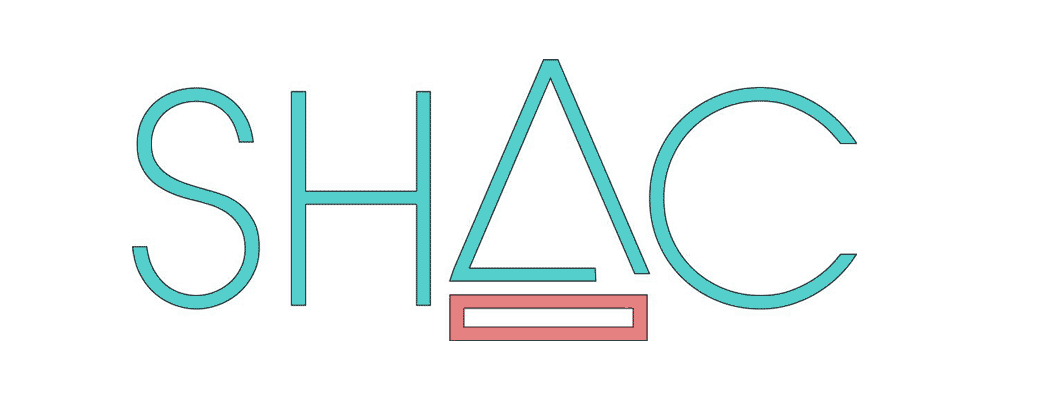 Thank you for your interest in becoming a member of SHAC. Once an EOI - Expression of Interest is received it will first be assessed by the SHAC Secretary and Co-Secretary to check it satisfies our basic selection criteria.


	•	If the applicant satisfies these criteria they will be invited to an informal Information session to meet SHAC members.	•	The application will then be put to all SHAC members and if approved the applicant will be required to attend 4 out of 6 consecutive SHAC general meetings. This applicant will be required to join at least 1 sub-committee/ working party.	•	After this period the applicant will be required to present a short submission requesting to become a SHAC member. The SHAC Residence Committee will then vote anonymously. 	•	If successful this new SHAC member will be required to pay a deposit on one SHAC share** and may then be placed on the waiting list for SHAC housing. NOTE  -  Housing allocation for the SHAC development in White Gum Valley is not guaranteed, however existing member's circumstances may change and vacancies can become available. 
*Creative – someone who is creative with art, performance, music, food, etc.**Share -  All new SHAC members are required to purchase one SHAC share at a cost of $600 with a deposit of $120 payable.
*** NRAS – For NRAS concession information go to [www.dhw.wa.gov.au/aboutus/strategyandpolicy/nras]
SELECTION CRITERIA:
Have a current or historical connection with Fremantle.Are recognised by your peers as a practising artist or creative.Are prepared to commit to regular meetings and contribute to the business of the Cooperative, for example assisting with grant applications, fundraising etc. Can demonstrate the capacity to have an ongoing commitment as an active SHAC member.Are willing to pay deposit and the share price.Are eligible for NRAS*** concession.